Publicado en 29200 Antequera (Málaga) el 10/08/2021 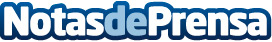 Nace DMK el software que permite salvaguardar y transmitir el legado digital a los futuros herederosLa preocupación acerca de qué ocurre con la herencia o legado digital de una persona después de su muerte, o en caso de su incapacidad permanente, ha cobrado protagonismo en el último año. Para resolver este problema se ha creado DMK (Digital Master Key). El único software de gestión que permite, a través de aseguradoras, bancos y entidades financieras, resguardar de forma segura las claves que dan acceso al legado digital de sus clientes y otorgarlo de forma fácil e inmediata a sus herederosDatos de contacto:Rolando AravenaSocio Fundador y Director de Marketing de Biale Corp.+34 666773588Nota de prensa publicada en: https://www.notasdeprensa.es/nace-dmk-el-software-que-permite-salvaguardar Categorias: Derecho Finanzas E-Commerce Seguros Universidades http://www.notasdeprensa.es